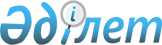 О внесении изменений в приказ Председателя Агентства Республики Казахстан по делам государственной службы и противодействию коррупции от 3 ноября 2016 года № 41 "Об утверждении Правил конвоирования задержанных и лиц, заключенных под стражу, антикоррупционной службой"Приказ Председателя Агентства Республики Казахстан по противодействию коррупции (Антикоррупционной службы) от 27 марта 2024 года № 65. Зарегистрирован в Министерстве юстиции Республики Казахстан 1 апреля 2024 года № 34202
      ПРИКАЗЫВАЮ:
      1. Внести в приказ Председателя Агентства Республики Казахстан по делам государственной службы и противодействию коррупции от 3 ноября 2016 года № 41 "Об утверждении Правил конвоирования задержанных и лиц, заключенных под стражу, антикоррупционной службой" (зарегистрирован в Реестре государственной регистрации нормативных правовых актов за № 14487) следующие изменения:
      В Правилах конвоирования задержанных и лиц, заключенных под стражу, антикоррупционной службой, утвержденных указанным приказом:
      подпункт 1) пункта 7 изложить в следующей редакции:
      "1) от специальных транспортных средств, либо легковых служебных транспортных средств – к камерам для содержания в зданиях судов, в режимную зону изолятора временного содержания (далее – ИВС), следственного изолятора (далее – СИ), к месту производства следственных действий, в лечебные учреждения;";
      пункт 67 изложить в следующей редакции:
      "67. После помещения задержанного или лица, заключенного под стражу, в комнату временного содержания в зданиях суда конвоир ведет постоянное наблюдение за ним, не разрешает ему разговаривать с другими лицами, принимать или передавать какие – либо предметы.";
      пункт 69 изложить в следующей редакции:
      "69. При доставлении в административное здание органа антикоррупционной службы, старший конвоя производит в дежурной части регистрацию доставленных конвоируемых задержанных и лиц, заключенных под стражу, при убытии отметку о выходе.
      Для проведения следственных действий конвой выдает следователю, направившему заявку, с регистрацией в журнале приема-сдачи задержанных и лиц, заключенных под стражу, по форме, согласно приложению 6 к настоящим Правилам, с препровождением в специальные помещения – кабинеты для производства следственных действий.
      Кабинеты для проведения следственных действий располагаются на первых этажах зданий (расположение в цокольных, подвальных этажах категорически не допускается), оборудуются системами безопасности (металлические решетки на окнах, видеонаблюдение с выводом на мониторы дежурной части, тревожная кнопка вызова наряда), а также рабочими местами следователя, защитника (общественного представителя), отдельным местом для подозреваемого, обвиняемого, других участников следственного действия, конвоя.
      Старший конвоя производит осмотр кабинета для производства следственных действий, принимает меры к устранению выявленных недостатков.
      По требованию следователя обеспечивает личное присутствие конвоя, при этом конвоиры располагаются у окон, старший конвоя – у дверей.
      Во время производства следственных действий на местности, старший конвоя осматривает местность (помещение), где намечено проведение следственного действия, и определяет по согласованию с лицом его производящим, охрану задержанных и лиц, заключенных под стражу, конвоиры неотлучно находятся рядом с ними, применяют наручники, сопровождают при всех их перемещениях, обусловленных характером следственного действия, производит личный обыск перед посадкой в специальное транспортное средство.
      Об окончании следственного действия следователь (лицо, производящее дознание) производит отметку в заявке на конвоирование и скрепляет ее своей подписью.";
      пункт 70 изложить в следующей редакции:
      "70. После окончания следственных действий в здании органа антикоррупционной службы старший конвоя принимает задержанного или лицо, заключенное под стражу, от следователя для конвоирования обратно в специальные учреждения (СИ, ИВС).";
      пункт 71 исключить.
      2. Организационно-контрольному департаменту (Штабу) Агентства Республики Казахстан по противодействию коррупции (Антикоррупционной службы) в установленном законодательством порядке обеспечить:
      1) государственную регистрацию настоящего приказа в Министерстве юстиции Республики Казахстан;
      2) размещение настоящего приказа на интернет-ресурсе Агентства Республики Казахстан по противодействию коррупции (Антикоррупционной службы) после его официального опубликования.
      3. Контроль за исполнением настоящего приказа возложить на руководителя аппарата Агентства Республики Казахстан по противодействию коррупции (Антикоррупционной службы).
      4. Настоящий приказ вводится в действие по истечении десяти календарных дней после дня его первого официального опубликования.
					© 2012. РГП на ПХВ «Институт законодательства и правовой информации Республики Казахстан» Министерства юстиции Республики Казахстан
				
      Председатель АгентстваРеспублики Казахстан попротиводействию коррупции(Антикоррупционной службы) 

А. Жұмағали
